INSTITUTO TECNOLÓGICO SUPERIOR DE FÚTBOL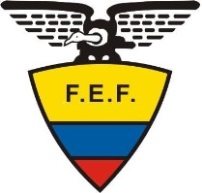 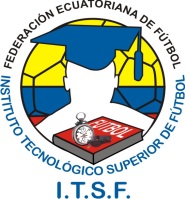 INFORME DE ACTIVIDADESDATOS INFORMATIVOS:Nombres y Apellidos del practicante: Semestre:					Paralelo: Email:		           Teléfono Celular: Fecha de Inicio de práctica:       Fecha de finalización: Nombre del centro de práctica: Dirección del centro de práctica:  Jornada: 			Horario de práctica: Total horas de práctica:				Total días de práctica: Nombre del tutor Institucional: Nombre del Tutor académico:  Tipo de institución:         Fiscal (    )       Particular (  )    Municipal (    )  Otros  (     )Logotipo de la instituciónLema institucional: Mapa o croquis del sector1.- DESCRIPCIÓN DE PROCESOS.  El estudiante aplicó procesos de:Promoción:  Prevención: Diagnóstico: Intervención: 2.- METODOLOGÍA UTILIZADOS3.- RECURSOS UTILIZADOS 4.- ¿QUÉ RESULTADOS O LOGROS DE APRENDIZAJE RELATIVOS A LAS CAPACIDADES COGNITIVAS    Y     COMPETENCIAS    SE    DESARROLLARON    CON   LA   PRÁCTICA PREPROFESIONAL5.- NÓMINA DE PRACTICANTES